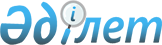 Сәтбаев қалалық мәслихаттың "2011-2013 жылдарға арналған қалалық бюджет туралы" 2010 жылғы 23 желтоқсандағы XXXI сессиясының N 385 шешіміне өзгерістер енгізу туралы
					
			Мерзімі біткен
			
			
		
					Қарағанды облысы Сәтбаев қалалық мәслихатының 2011 жылғы 17 қазандағы N 466 шешімі. Қарағанды облысы Сәтбаев қаласының Әділет басқармасында 2011 жылғы 24 қазанда N 8-6-127 тіркелді. Қабылданған мерзімінің өтуіне байланысты өзінің қолданылуын тоқтатады
      Қазақстан Республикасының 2008 жылғы 4 желтоқсандағы Бюджет кодексіне, "Қазақстан Республикасындағы жергілікті мемлекеттік басқару және өзін-өзі басқару туралы" Қазақстан Республикасының 2001 жылғы 23 қаңтардағы Заңына сәйкес қалалық мәслихат ШЕШІМ ЕТТІ:
      1. "2011 – 2013 жылдарға арналған қалалық бюджет туралы" Сәтбаев қалалық мәслихатының 2010 жылғы 23 желтоқсандағы XXXI сессиясының N 385 шешіміне (Қарағанды облысы Әділет департаментінің Сәтбаев қаласы Әділет басқармасында 2010 жылғы 29 желтоқсанда 8-6-113 нөмірімен тіркелген және "Шарайна" газетінің 2010 жылғы 31 желтоқсандағы 104-105 (1865-1866) нөмірінде ресми жарияланған), "Сәтбаев қалалық мәслихаттың "2011 – 2013 жылдарға арналған қалалық бюджет туралы" 2010 жылғы 23 желтоқсандағы XXXI сессиясының N 385 шешіміне өзгерістер мен толықтырулар енгізу туралы" Сәтбаев қалалық мәслихатының 2011 жылғы 25 наурыздағы ХХХІІІ сессиясының N 415 шешімімен (Қарағанды облысы Әділет департаментінің Сәтбаев қаласы Әділет басқармасында 2011 жылғы 12 сәуірде 8-6-119 нөмірімен тіркелген және "Шарайна" газетінің 2011 жылғы 20 сәуірдегі 31 (1897) нөмірінде ресми жарияланған), "Сәтбаев қалалық мәслихаттың "2011 – 2013 жылдарға арналған қалалық бюджет туралы" 2010 жылғы 23 желтоқсандағы XXXI сессиясының N 385 шешіміне өзгеріс енгізу туралы" Сәтбаев қалалық мәслихатының 2011 жылғы 9 маусымдағы ХХХІV сессиясының N 430 шешімімен (Қарағанды облысы Әділет департаментінің Сәтбаев қаласы Әділет басқармасында 2011 жылғы 28 маусымда 8-6-124 нөмірімен тіркелген және "Шарайна" газетінің 2011 жылғы 6 шілдедегі 51 (1917) нөмірінде ресми жарияланған), "Сәтбаев қалалық мәслихаттың "2011 – 2013 жылдарға арналған қалалық бюджет туралы" 2010 жылғы 23 желтоқсандағы XXXI сессиясының N 385 шешіміне өзгерістер енгізу туралы" Сәтбаев қалалық мәслихатының 2011 жылғы 17 тамыздағы ХХХVІ сессиясының N 444 шешімімен (Қарағанды облысы Әділет департаментінің Сәтбаев қаласы Әділет басқармасында 2011 жылғы 19 тамызда 8-6-125 нөмірімен тіркелген және "Шарайна" газетінің 2011 жылғы 26 тамыздағы 65 (1931) нөмірінде ресми жарияланған) өзгерістер мен толықтырулар енгізілген, келесі өзгерістер енгізілсін:
      1) 1-тармақтағы:
      1) тармақшадағы:
      "3 млрд. 111 млн. 354 мың" сандары "3 млрд. 049 млн. 883 мың" сандарына ауыстырылсын;
      "2 млрд. 038 млн. 324 мың" сандары "1 млрд. 976 млн. 853 мың" сандарына ауыстырылсын;
      2) тармақшадағы:
      "3 млрд. 480 млн. 125 мың" сандары "3 млрд. 418 млн. 654 мың" сандарына ауыстырылсын;
      2) 3-тармақтағы:
      он бесінші абзацтағы "4 млн. 364 мың" сандары "4 млн. 348 мың" сандарына ауыстырылсын;
      он алтыншы абзацтағы "87 млн. 028 мың" сандары "25 млн. 573 мың" сандарына ауыстырылсын;
      3) 12-тармақтағы:
      "4 млн. 364 мың" сандары "4 млн. 348 мың" сандарына ауыстырылсын;
      4) 14-4-тармақтағы:
      "87 млн. 028 мың" сандары "25 млн. 573 мың" сандарына ауыстырылсын;
      5) көрсетілген шешімнің 1, 4 қосымшалары осы шешімнің 1, 2 қосымшаларына сәйкес жаңа редакцияда мазмұндалсын.
      2. Осы шешім 2011 жылғы 1 қаңтардан бастап қолданысқа енгізіледі. 2011 жылға арналған қалалық бюджет 2011 жылға арналған Жезқазған кентінің бюджеттікбағдарламаларының тізбесі
					© 2012. Қазақстан Республикасы Әділет министрлігінің «Қазақстан Республикасының Заңнама және құқықтық ақпарат институты» ШЖҚ РМК
				
Сессия төрайымы
Ә. Қоңырова
Қалалық мәслихат хатшысы
С. ИмамбайСәтбаев қалалық мәслихатының
2011 жылғы 17 қазандағы
ХХХVIII сессиясының N 466 шешіміне
1 қосымша
Сәтбаев қалалық мәслихатының
2010 жылғы 23 желтоқсандағы
ХХХІ сессиясының N 385 шешіміне
1 қосымша
Санаты
Санаты
Санаты
Санаты
Сома (мың теңге)
Сыныбы
Сыныбы
Сыныбы
Сома (мың теңге)
Iшкi сыныбы
Iшкi сыныбы
Сома (мың теңге)
Атауы
Сома (мың теңге)
1
2
3
4
5
I. Кірістер
3049883
1
Салықтық түсімдер
1064731
01
Табыс салығы
221545
2
Жеке табыс салығы
221545
03
Әлеуметтiк салық
133580
1
Әлеуметтік салық
133580
04
Меншiкке салынатын салықтар
541646
1
Мүлiкке салынатын салықтар
473213
3
Жер салығы
12570
4
Көлiк құралдарына салынатын салық
55797
5
Бірыңғай жер салығы
66
05
Тауарларға, жұмыстарға және қызметтерге салынатын iшкi салықтар
142762
2
Акциздер
3651
3
Табиғи және басқа ресурстарды пайдаланғаны үшiн түсетiн түсiмдер
128000
4
Кәсiпкерлiк және кәсiби қызметтi жүргiзгенi үшiн алынатын алымдар
7815
5
Ойын бизнесіне салық
3296
8
Заңдық мәнді іс-әрекеттерді жасағаны және (немесе) оған уәкілеттігі бар мемлекеттік органдар немесе лауазымды адамдар құжаттар бергені үшін алынатын міндетті төлемдер
25198
1
Мемлекеттік баж
25198
2
Салықтық емес түсiмдер
4102
01
Мемлекеттік меншіктен түсетін кірістер
3495
5
Мемлекет меншігіндегі мүлікті жалға беруден түсетін кірістер
3495
06
Басқа да салықтық емес түсiмдер
607
1
Басқа да салықтық емес түсiмдер
607
3
Негізгі капиталды сатудан түсетін түсімдер
4197
03
Жердi және материалдық емес активтердi сату
4197
1
Жерді сату
3952
2
Материалдық емес активтерді сату
245
4
Трансферттердің түсімдері
1976853
02
Мемлекеттiк басқарудың жоғары тұрған органдарынан түсетiн трансферттер
1976853
2
Облыстық бюджеттен түсетiн трансферттер
1976853
Функционалдық топ
Функционалдық топ
Функционалдық топ
Функционалдық топ
Функционалдық топ
Сома (мың теңге)
Кіші функция
Кіші функция
Кіші функция
Кіші функция
Сома (мың теңге)
Бюджеттік бағдарламалардың әкiмшiсi
Бюджеттік бағдарламалардың әкiмшiсi
Бюджеттік бағдарламалардың әкiмшiсi
Сома (мың теңге)
Бағдарлама
Бағдарлама
Сома (мың теңге)
Атауы
Сома (мың теңге)
1
2
3
4
5
6
II. Шығындар
3418654
01
Жалпы сипаттағы мемлекеттiк қызметтер
139485
1
Мемлекеттiк басқарудың жалпы функцияларын орындайтын өкiлдi, атқарушы және басқа органдар
109014
112
Аудан (облыстық маңызы бар қала) мәслихатының аппараты
22518
001
Аудан (облыстық маңызы бар қала) мәслихатының қызметін қамтамасыз ету жөніндегі қызметтер
22113
003
Мемлекеттік органдардың күрделі шығыстары
405
122
Аудан (облыстық маңызы бар қала) әкімінің аппараты
70073
001
Аудан (облыстық маңызы бар қала) әкімінің қызметін қамтамасыз ету жөніндегі қызметтер
69138
003
Мемлекеттік органдардың күрделі шығыстары
935
123
Қаладағы аудан, аудандық маңызы бар қала, кент, ауыл (село), ауылдық (селолық) округ әкімінің аппараты
16423
001
Қаладағы аудан, аудандық маңызы бар қаланың, кент, ауыл (село), ауылдық (селолық) округ әкімінің қызметін қамтамасыз ету жөніндегі қызметтер
16293
022
Мемлекеттік органдардың күрделі шығыстары
130
2
Қаржылық қызмет
15425
452
Ауданның (облыстық маңызы бар қаланың) қаржы бөлімі
15425
001
Аудандық бюджетті орындау және коммуналдық меншікті (облыстық маңызы бар қала) саласындағы мемлекеттік саясатты іске асыру жөніндегі қызметтер
13217
003
Салық салу мақсатында мүлікті бағалауды жүргізу
1647
011
Коммуналдық меншікке түскен мүлікті есепке алу, сақтау, бағалау және сату
561
5
Жоспарлау және статистикалық қызмет
15046
453
Ауданның (облыстық маңызы бар қаланың) экономика және бюджеттік жоспарлау бөлімі
15046
001
Экономикалық саясатты, мемлекеттік жоспарлау жүйесін қалыптастыру және дамыту және ауданды (облыстық маңызы бар қаланы) басқару саласындағы мемлекеттік саясатты іске асыру жөніндегі қызметтер
14755
004
Мемлекеттік органдардың күрделі шығыстары
291
02
Қорғаныс
5322
1
Әскери мұқтаждар
5322
122
Аудан (облыстық маңызы бар қала) әкімінің аппараты
5322
005
Жалпыға бірдей әскери міндетті атқару шеңберіндегі іс-шаралар
5322
03
Қоғамдық тәртіп, қауіпсіздік, құқықтық, сот, қылмыстық-атқару қызметі
28838
1
Құқық қорғау қызметi
28838
458
Ауданның (облыстық маңызы бар қаланың) тұрғын үй-коммуналдық шаруашылығы, жолаушылар көлігі және автомобиль жолдары бөлімі
28838
021
Елдi мекендерде жол жүрісі қауiпсiздiгін қамтамасыз ету
28838
04
Бiлiм беру
2000954
1
Мектепке дейiнгi тәрбие және оқыту
137243
471
Ауданның (облыстық маңызы бар қаланың) білім, дене шынықтыру және спорт бөлімі
137243
003
Мектепке дейінгі тәрбие ұйымдарының қызметін қамтамасыз ету
120711
025
Мектеп мұғалімдеріне және мектепке дейінгі ұйымдардың тәрбиешілеріне біліктілік санаты үшін қосымша ақы көлемін ұлғайту
16532
2
Бастауыш, негізгі орта және жалпы орта білім беру
1800688
471
Ауданның (облыстық маңызы бар қаланың) білім, дене шынықтыру және спорт бөлімі
1800688
004
Жалпы білім беру
1677541
005
Балалар мен жеткіншектерге қосымша білім беру
123147
9
Бiлiм беру саласындағы өзге де қызметтер
63023
471
Ауданның (облыстық маңызы бар қаланың) білім, дене шынықтыру және спорт бөлімі
63023
008
Ауданның (облыстық маңызы бар қаланың) мемлекеттік білім беру мекемелерінде білім беру жүйесін ақпараттандыру
5625
009
Ауданның (облыстық маңызы бар қаланың) мемлекеттік білім беру мекемелер үшін оқулықтар мен оқу-әдiстемелiк кешендерді сатып алу және жеткізу
32481
010
Аудандық (қалалық) ауқымдағы мектеп олимпиадаларын және мектептен тыс іс-шараларды өткiзу
725
020
Жетім баланы (жетім балаларды) және ата-аналарының қамқорынсыз қалған баланы (балаларды) күтіп-ұстауға асыраушыларына ай сайынғы ақшалай қаражат төлемдері
24192
05
Денсаулық сақтау
1800
2
Халықтың денсаулығын қорғау
1800
471
Ауданның (облыстық маңызы бар қаланың) білім, дене шынықтыру және спорт бөлімі
1800
024
Қазақстан Республикасы Денсаулық сақтау саласын дамытудың 2011-2015 жылдарға арналған "Саламатты Қазақстан" мемлекеттік бағдарламасы шеңберінде іс-шаралар өткізу"
1800
06
Әлеуметтiк көмек және әлеуметтiк қамсыздандыру
229320
2
Әлеуметтiк көмек
211937
451
Ауданның (облыстық маңызы бар қаланың) жұмыспен қамту және әлеуметтік бағдарламалар бөлімі
195787
002
Еңбекпен қамту бағдарламасы
62333
004
Ауылдық жерлерде тұратын денсаулық сақтау, білім беру, әлеуметтік қамтамасыз ету, мәдениет және спорт мамандарына отын сатып алуға Қазақстан Республикасының заңнамасына сәйкес әлеуметтік көмек көрсету
176
005
Мемлекеттік атаулы әлеуметтік көмек
2750
006
Тұрғын үй көмегі
100
007
Жергілікті өкілетті органдардың шешімі бойынша мұқтаж азаматтардың жекелеген топтарына әлеуметтік көмек
56519
010
Үйден тәрбиеленіп оқытылатын мүгедек балаларды материалдық қамтамасыз ету
1401
014
Мұқтаж азаматтарға үйде әлеуметтiк көмек көрсету
44494
016
18 жасқа дейінгі балаларға мемлекеттік жәрдемақылар
4600
017
Мүгедектерді оңалту жеке бағдарламасына сәйкес, мұқтаж мүгедектерді міндетті гигиеналық құралдарымен қамтамасыз етуге және ымдау тілі мамандарының, жеке көмекшілердің қызмет көрсету
13546
023
Жұмыспен қамту орталықтарының қызметін қамтамасыз ету
9868
471
Ауданның (облыстық маңызы бар қаланың) білім, дене шынықтыру және спорт бөлімі
16150
012
Жергілікті өкілді органдардың шешімі бойынша білім беру ұйымдарының күндізгі оқу нысанында мен тәрбиеленушілерді қоғамдық көлікте (таксиден басқа) жеңілдікпен жол жүру түрінде әлеуметтік қолдау
16150
9
Әлеуметтiк көмек және әлеуметтiк қамтамасыз ету салаларындағы өзге де қызметтер
17383
451
Ауданның (облыстық маңызы бар қаланың) жұмыспен қамту және әлеуметтік бағдарламалар бөлімі
17383
001
Жергілікті деңгейде халық үшін әлеуметтік бағдарламаларды жұмыспен қамтуды қамтамасыз етуді іске асыру саласындағы мемлекеттік саясатты іске асыру жөніндегі қызметтер
16775
011
Жәрдемақыларды және басқа да әлеуметтік төлемдерді есептеу, төлеу мен жеткізу бойынша қызметтерге ақы төлеу
392
021
Мемлекеттік органдардың күрделі шығыстары
216
07
Тұрғын үй-коммуналдық шаруашылық
744580
1
Тұрғын үй шаруашылығы
416813
472
Ауданның (облыстық маңызы бар қаланың) құрылыс, сәулет және қала құрылысы бөлімі
416813
003
Мемлекеттік коммуналдық тұрғын үй қорының тұрғын үй құрылысы және (немесе) сатып алу
384795
004
Инженерлік коммуникациялық инфрақұрылымды дамыту және жайластыру
4945
018
Жұмыспен қамту 2020 бағдарламасы шеңберінде инженерлік коммуникациялық инфрақұрылымдардың дамуы
27073
2
Коммуналдық шаруашылық
29255
472
Ауданның (облыстық маңызы бар қаланың) құрылыс, сәулет және қала құрылысы бөлімі
29255
005
Коммуналдық шаруашылығын дамыту
29255
3
Елді-мекендерді көркейту
298512
123
Қаладағы аудан, аудандық маңызы бар қала, кент, ауыл (село), ауылдық (селолық) округ әкімінің аппараты
27676
008
Елді мекендерде көшелерді жарықтандыру
2376
009
Елді мекендердің санитариясын қамтамасыз ету
2000
011
Елді мекендерді абаттандыру мен көгалдандыру
23300
458
Ауданның (облыстық маңызы бар қаланың) тұрғын үй-коммуналдық шаруашылығы, жолаушылар көлігі және автомобиль жолдары бөлімі
270836
015
Елдi мекендердегі көшелердi жарықтандыру
70300
016
Елдi мекендердiң санитариясын қамтамасыз ету
29736
017
Жерлеу орындарын күтiп-ұстау және туысы жоқтарды жерлеу
2900
018
Елдi мекендердi абаттандыру және көгалдандыру
167900
08
Мәдениет, спорт, туризм және ақпараттық кеңістiк
136520
1
Мәдениет саласындағы қызмет
45268
455
Ауданның (облыстық маңызы бар қаланың) мәдениет және тілдерді дамыту бөлімі
45268
003
Мәдени-демалыс жұмысын қолдау
45268
2
Спорт
7605
471
Ауданның (облыстық маңызы бар қаланың) білім, дене шынықтыру және спорт бөлімі
7605
014
Аудандық (облыстық маңызы бар қалалық) деңгейде спорттық жарыстар өткiзу
2484
015
Әртүрлi спорт түрлерi бойынша аудан (облыстық маңызы бар қала) құрама командаларының мүшелерiн дайындау және олардың облыстық спорт жарыстарына қатысуы
5121
3
Ақпараттық кеңiстiк
61385
455
Ауданның (облыстық маңызы бар қаланың) мәдениет және тілдерді дамыту бөлімі
40469
006
Аудандық (қалалық) кiтапханалардың жұмыс iстеуi
39653
007
Мемлекеттік тілді және Қазақстан халықтарының басқа да тілдерін дамыту
816
456
Ауданның (облыстық маңызы бар қаланың) ішкі саясат бөлімі
20916
002
Газеттер мен журналдар арқылы мемлекеттік ақпараттық саясат жүргізу жөніндегі қызметтер
9916
005
Телерадио хабарларын тарату арқылы мемлекеттік ақпараттық саясатты жүргізу жөніндегі қызметтер
11000
9
Мәдениет, спорт, туризм және ақпараттық кеңiстiктi ұйымдастыру жөнiндегi өзге де қызметтер
22262
455
Ауданның (облыстық маңызы бар қаланың) мәдениет және тілдерді дамыту бөлімі
7573
001
Жергілікті деңгейде тілдерді және мәдениетті дамыту саласындағы мемлекеттік саясатты іске асыру жөніндегі қызметтер
7573
456
Ауданның (облыстық маңызы бар қаланың) ішкі саясат бөлімі
14689
001
Жергілікті деңгейде ақпарат, мемлекеттілікті нығайту және азаматтардың әлеуметтік сенімділігін қалыптастыру саласында мемлекеттік саясатты іске асыру жөніндегі қызметтер
11363
003
Жастар саясаты саласындағы өңірлік бағдарламаларды iске асыру
3326
10
Ауыл, су, орман, балық шаруашылығы, ерекше қорғалатын табиғи аумақтар, қоршаған ортаны және жануарлар дүниесін қорғау, жер қатынастары
34224
1
Ауыл шаруашылығы
18947
453
Ауданның (облыстық маңызы бар қаланың) экономика және бюджеттік жоспарлау бөлімі
213
099
Республикалық бюджеттен берілетін нысаналы трансферттер есебінен ауылдық елді мекендер саласының мамандарын әлеуметтік қолдау шараларын іске асыру
213
472
Ауданның (облыстық маңызы бар қаланың) құрылыс, сәулет және қала құрылысы бөлімі
8544
010
Ауыл шаруашылығы объектілерін дамыту
8544
474
Ауданның (облыстық маңызы бар қаланың) ауыл шаруашылығы және ветеринария бөлімі
10190
001
Жергілікті деңгейде ауыл шаруашылығы және ветеринария саласындағы мемлекеттік саясатты іске асыру жөніндегі қызметтер
8093
005
Мал көмiндiлерiнiң (биотермиялық шұңқырлардың) жұмыс iстеуiн қамтамасыз ету
1097
007
Қаңғыбас иттер мен мысықтарды аулауды және жоюды ұйымдастыру
1000
6
Жер қатынастары
12341
463
Ауданның (облыстық маңызы бар қаланың) жер қатынастары бөлімі
12341
001
Аудан (облыстық маңызы бар қала) аумағында жер қатынастарын реттеу саласындағы мемлекеттік саясатты іске асыру жөніндегі қызметтер
8507
003
Елдi мекендердi жер-шаруашылық орналастыру
3834
9
Ауыл, су, орман, балық шаруашылығы және қоршаған ортаны қорғау мен жер қатынастары саласындағы өзге де қызметтер
2936
474
Ауданның (облыстық маңызы бар қаланың) ауыл шаруашылығы және ветеринария бөлімі
2936
013
Эпизоотияға қарсы іс-шаралар жүргізу
2936
11
Өнеркәсіп, сәулет, қала құрылысы және құрылыс қызметі
12798
2
Сәулет, қала құрылысы және құрылыс қызметі
12798
472
Ауданның (облыстық маңызы бар қаланың) құрылыс, сәулет және қала құрылысы бөлімі
12798
001
Жергілікті деңгейде құрылыс, сәулет және қала құрылысы саласындағы мемлекеттік саясатты іске асыру жөніндегі қызметтер
12798
12
Көлiк және коммуникация
26531
1
Автомобиль көлiгi
26531
458
Ауданның (облыстық маңызы бар қаланың) тұрғын үй-коммуналдық шаруашылығы, жолаушылар көлігі және автомобиль жолдары бөлімі
26531
023
Автомобиль жолдарының жұмыс істеуін қамтамасыз ету
26531
13
Басқалар
57477
3
Кәсiпкерлiк қызметтi қолдау және бәсекелестікті қорғау
17790
469
Ауданның (облыстық маңызы бар қаланың) кәсіпкерлік бөлімі
17790
001
Жергілікті деңгейде кәсіпкерлік пен өнеркәсіпті дамыту саласындағы мемлекеттік саясатты іске асыру жөніндегі қызметтер
8363
003
Кәсіпкерлік қызметті қолдау
7690
004
Мемлекеттік органдардың күрделі шығыстары
1737
9
Басқалар
39687
451
Ауданның (облыстық маңызы бар қаланың) жұмыспен қамту және әлеуметтік бағдарламалар бөлімі
3120
022
"Бизнестің жол картасы - 2020" бағдарламасы шеңберінде жеке кәсіпкерлікті қолдау
3120
452
Ауданның (облыстық маңызы бар қаланың) қаржы бөлімі
6112
012
Ауданның (облыстық маңызы бар қаланың) жергілікті атқарушы органының резерві
6112
458
Ауданның (облыстық маңызы бар қаланың) тұрғын үй-коммуналдық шаруашылығы, жолаушылар көлігі және автомобиль жолдары бөлімі
13362
001
Жергілікті деңгейде тұрғын үй-коммуналдық шаруашылығы, жолаушылар көлігі және автомобиль жолдары саласындағы мемлекеттік саясатты іске асыру жөніндегі қызметтер
13362
471
Ауданның (облыстық маңызы бар қаланың) білім, дене шынықтыру және спорт бөлімі
17093
001
Білім, дене шынықтыру және спорт бөлімі қызметін қамтамасыз ету жөніндегі қызметтер
17093
15
Трансферттер
805
1
Трансферттер
805
452
Ауданның (облыстық маңызы бар қаланың) қаржы бөлімі
805
006
Нысаналы пайдаланылмаған (толық пайдаланылмаған) трансферттерді қайтару
805
III. Таза бюджеттік несиелеу
0
Санаты
Санаты
Санаты
Санаты
Сома (мың теңге)
Сыныбы
Сыныбы
Сыныбы
Сома (мың теңге)
Iшкi сыныбы
Iшкi сыныбы
Сома (мың теңге)
Атауы
Сома (мың теңге)
1
2
3
4
5
Бюджеттік кредиттерді өтеу
0
Функционалдық топ
Функционалдық топ
Функционалдық топ
Функционалдық топ
Функционалдық топ
Сома (мың теңге)
Кіші функция
Кіші функция
Кіші функция
Кіші функция
Сома (мың теңге)
Бюджеттік бағдарламалардың әкiмшiсi
Бюджеттік бағдарламалардың әкiмшiсi
Бюджеттік бағдарламалардың әкiмшiсi
Сома (мың теңге)
Бағдарлама
Бағдарлама
Сома (мың теңге)
Атауы
Сома (мың теңге)
1
2
3
4
5
6
IV. Қаржы активтерімен операциялар бойынша сальдо
15000
Қаржылық активтерді алу
15000
13
Басқалар
15000
9
Басқалар
15000
452
Ауданның (облыстық маңызы бар қаланың) қаржы бөлімі
15000
014
Заңды тұлғалардың жарғылық капиталын қалыптастыру немесе ұлғайту
15000
Санаты
Санаты
Санаты
Санаты
Сома (мың теңге)
Сыныбы
Сыныбы
Сыныбы
Сома (мың теңге)
Iшкi сыныбы
Iшкi сыныбы
Сома (мың теңге)
Атауы
Сома (мың теңге)
1
2
3
4
5
Мемлекеттің қаржы активтерін сатудан түсетін түсімдер
0
Функционалдық топ
Функционалдық топ
Функционалдық топ
Функционалдық топ
Функционалдық топ
Сома (мың теңге)
Кіші функция
Кіші функция
Кіші функция
Кіші функция
Сома (мың теңге)
Бюджеттік бағдарламалардың әкiмшiсi
Бюджеттік бағдарламалардың әкiмшiсi
Бюджеттік бағдарламалардың әкiмшiсi
Сома (мың теңге)
Бағдарлама
Бағдарлама
Сома (мың теңге)
Атауы
Сома (мың теңге)
1
2
3
4
5
6
V. Бюджеттің дефициті (профициті)
-383771
VI. Бюджеттің дефицитін (профицитін пайдалану) қаржыландыру
383771
16
Қарыздарды өтеу
67473
01
Қарыздарды өтеу
67473
452
Ауданның (облыстық маңызы бар қаланың) қаржы бөлімі
67473
008
Жергілікті атқарушы органның жоғары тұрған бюджет алдындағы борышын өтеу
67473
Санаты
Санаты
Санаты
Санаты
Сома (мың теңге)
Сыныбы
Сыныбы
Сыныбы
Сома (мың теңге)
Iшкi сыныбы
Iшкi сыныбы
Сома (мың теңге)
Атауы
Сома (мың теңге)
1
2
3
4
5
7
Қарыздар түсімі
294000
01
Мемлекеттік ішкі қарыздар
294000
2
Қарыз алу келісім-шарттары
294000
Санаты
Санаты
Санаты
Санаты
Сома (мың теңге)
Сыныбы
Сыныбы
Сыныбы
Сома (мың теңге)
Iшкi сыныбы
Iшкi сыныбы
Сома (мың теңге)
Атауы
Сома (мың теңге)
1
2
3
4
5
8
Бюджет қаражаттарының пайдаланылатын қалдықтары
157244
01
Бюджет қаражаттарының қалдықтары
157244
1
Бюджет қаражаттарының бос қалдықтары
157244Сәтбаев қалалық мәслихатының
2011 жылғы 17 қазандағы
ХХХVIII сессиясының N 466 шешіміне
2 қосымша
Сәтбаев қалалық мәслихатының
2010 жылғы 23 желтоқсандағы
ХХХI сессиясының N 385 шешіміне
4 қосымша
Функционалдық топ
Функционалдық топ
Функционалдық топ
Функционалдық топ
Функционалдық топ
Сома (мың теңге)
Кіші функция
Кіші функция
Кіші функция
Кіші функция
Сома (мың теңге)
Бюджеттік бағдарламалардың әкiмшiсi
Бюджеттік бағдарламалардың әкiмшiсi
Бюджеттік бағдарламалардың әкiмшiсi
Сома (мың теңге)
Бағдарлама
Бағдарлама
Сома (мың теңге)
Атауы
Сома (мың теңге)
1
2
3
4
5
6
Шығындар
44099
1
Жалпы сипаттағы мемлекеттiк қызметтер
16423
01
Мемлекеттiк басқарудың жалпы функцияларын орындайтын өкiлдi, атқарушы және басқа органдар
16423
123
Қаладағы аудан, аудандық маңызы бар қала, кент, ауыл (село), ауылдық (селолық) округ әкімінің аппараты
16423
001
Қаладағы аудан, аудандық маңызы бар қаланың, кент, ауыл (село), ауылдық (селолық) округ әкімінің қызметін қамтамасыз ету жөніндегі қызметтер
16293
022
Мемлекеттік органдардың күрделі шығыстары
130
7
Тұрғын үй-коммуналдық шаруашылық
27676
03
Елді-мекендерді көркейту
27676
123
Қаладағы аудан, аудандық маңызы бар қала, кент, ауыл (село), ауылдық (селолық) округ әкімінің аппараты
27676
008
Елді мекендерде көшелерді жарықтандыру
2376
009
Елді мекендердің санитариясын қамтамасыз ету
2000
011
Елді мекендерді абаттандыру мен көгалдандыру
23300